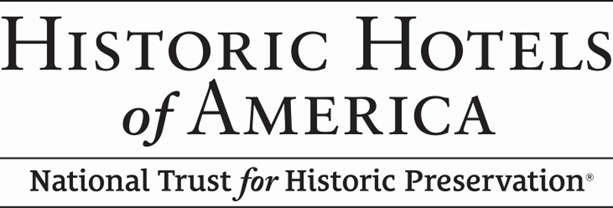 Historic Hotels of America®, the official program of the National Trust for Historic Preservation for promoting and celebrating authentic historic hotels, is pleased to announce that over 50 of its members were selected for the public to vote for their favorites in the USA TODAY 10Best Readers' Choice Awards 2023 in several categories. The USA TODAY 10Best Readers' Choice Awards highlight the best of the best in contests covering categories such as destinations, food and drink, hotels, and things to do.Between Monday, July 10 and Monday, August 7, 2023, readers are invited to vote for their favorites in each of USA TODAY 10Best Readers' Choice Awards 2023 categories once per day. USA TODAY 10Best Readers' Choice Awards categories featuring Historic Hotels of America members this year include Best Historic Hotel, Best Waterfront Hotel, Best All-Inclusive Resort, Best Boutique Hotel, Best Bed and Breakfast, Best Family Resort, and Best Destination Resort. A panel of travel experts selected 20 top nominees for each category prior to the voting launch.The following hotels were nominated for USA TODAY 10Best Readers' Choice Awards categories and Historic Hotels of America encourages its supporters to cast their ballot as often as they wish. The public is welcome to cast votes for multiple hotels for each USA TODAY 10Best Readers' Choice Awards category over the course of the voting period.Vote here for the USA TODAY 10Best Readers' Choice Best Historic Hotel 2023Battle House Renaissance Mobile Hotel & Spa | Mobile, Alabama The Don Cesar | St. Pete Beach, Florida Grand Hotel Golf Resort & Spa | Point Clear, Alabama The Hermitage Hotel | Nashville, Tennessee Historic Hotel Bethlehem | Bethlehem, Pennsylvania Hotel Del Coronado | Coronado, California Hotel Monteleone | New Orleans, Louisiana Island House Hotel | Mackinac Island, Michigan La Fonda On The Plaza | Sante Fe, New Mexico Lord Baltimore Hotel | Baltimore, Maryland Many Glacier Hotel | Babb, Montana The Mission Inn Hotel & Spa | Riverside, California Mohonk Mountain House | New Paltz, New York OHEKA CASTLE | Huntington, New York The Peabody Memphis | Memphis, Tennessee The Pfister Hotel | Milwaukee, Wisconsin The Royal Hawaiian | Honolulu, Hawaii West Baden Springs Hotel | West Baden Springs, Indiana Vote here for the USA TODAY 10Best Readers' Choice Best Waterfront Hotel 2023Chatham Bars Inn | Chatham, Massachusetts Condado Vanderbilt Hotel | San Juan, Puerto Rico The Don Cesar | St. Pete Beach, Florida Grand Hotel Golf Resort & Spa | Point Clear, Alabama Hotel Del Coronado | Coronado, California Inn At Perry Cabin | St. Michaels, Maryland The Vinoy Resort & Golf Club, Autograph Collection | St. Petersburg, Florida Wentworth By The Sea | New Castle, New Hampshire Vote here for the USA TODAY 10Best Readers' Choice Best All-Inclusive Resort 2023Mohonk Mountain House | New Paltz, New YorkVote here for the USA TODAY 10Best Readers' Choice Best Boutique Hotel 2023The Andrus Hotel | Dillon, Montana The Balfour Hotel Miami Beach | Miami Beach, Florida Bellwether House | Savannah, Georgia The Graylyn Estate | Winston-Salem, North Carolina Hotel Ändra Seattle - MGallery Hotel Collection | Seattle, Washington Hotel Trouvail Miami Beach | Miami Beach, Florida The Mizpah Hotel | Tonopah, NevadaVote here for the USA TODAY 10Best Readers' Choice Best Bed and Breakfast 2023The Historic Magnolia House | Greensboro, North Carolina Old Santa Fe Inn | Santa Fe, New Mexico Bellwether House | Savannah, Georgia Vote here for the USA TODAY 10Best Readers' Choice Best Destination Resort 2023Alisal Ranch | Solvang, California The American Club Resort | Kohler, Wisconsin The Broadmoor | Colorado Springs, Colorado Grand Hotel | Mackinac Island, Michigan Jekyll Island Club Resort | Jekyll Island, Georgia Mohonk Mountain House | New Paltz, New York Mountain View Grand Resort & Spa | Whitefield, New Hampshire OHEKA CASTLE | Huntington, New York The Omni Homestead Resort | Hot Springs, Virginia Pinehurst Resort | Pinehurst, North Carolina The Sagamore Resort | Bolton Landing, New York The Wigwam | Litchfield Park, Arizona Vote here for the USA TODAY 10Best Readers' Choice Best Family Resort 20231886 Crescent Hotel & Spa | Eureka Springs, Arkansas Alisal Ranch | Solvang, California The Broadmoor | Colorado Springs, Colorado French Lick Resort | French Lick, Indiana Grand Hotel | Mackinac Island, Michigan The Hotel Hershey | Hershey, Pennsylvania Jekyll Island Club Resort | Jekyll Island, Georgia Mohonk Mountain House | New Paltz, New YorkAbout Historic Hotels of America®Historic Hotels of America® is the official program of the National Trust for Historic Preservation for recognizing, celebrating, and promoting the finest historic hotels in the United States of America. To be nominated and selected for membership in this prestigious program, a hotel must be at least 50 years old; designated by the U.S. Secretary of the Interior as a National Historic Landmark or listed in or eligible for listing in the National Register of Historic Places; and recognized as having historical significance. Of the more than 300 historic hotels inducted into Historic Hotels of America from 44 states, the District of Columbia, and Puerto Rico, all historic hotels faithfully preserve their sense of authenticity, sense of place, and architectural integrity. For more information, please visit HistoricHotels.org/US.Sign up to receive Discover & Explore, with future news and specials from Historic Hotels of America®.
MEDIA CONTACTKatherine Orr
 Director, Marketing Strategy & Communications
 Historic Hotels of America | Historic Hotels Worldwide
 korr@HistoricHotels.org###